Mary Dean Avenue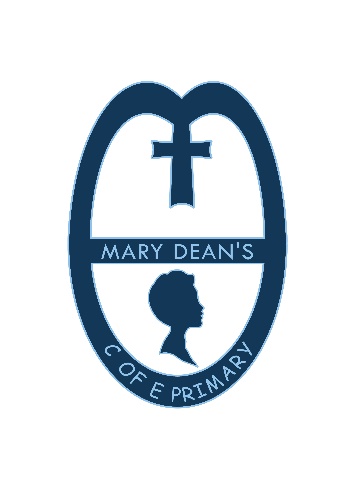 Tamerton FoliotPlymouth                                                                                               PL5 4LS01752 773521Head Teacher: Mrs Tracey Jones B.Ed (Hons) NPQH      	office@marydeans.plymouth.sch.uk_______________________________________________________________________________________________Tuesday 5th January 2021Dear Parents and Carers,Following the Government’s announcement, we are all once again experiencing unprecedented times and decisions. We understand the huge challenges faced by you and your children. The Government announcement that all schools will close from Tuesday 5th January until further notice will have a massive impact on children, families and staff. Schools are educational institutions, but we will be providing emergency provision only, from Thursday 7th January 2021 for the most vulnerable and the children of key workers. Wherever possible, children should not attend school, as this will increase the risk of the virus spreading to the most vulnerable in society and increase the risk to school staff and their families.From Thursday 7th January until further noticeThe school is closed, except for children with an Education and Health Care Plan, children who have a social worker or key worker children who have no other childcare options available.The Government has published a list of Key Workers who include NHS staff, school staff, social workers, police, local government staff, food production and supply workers and delivery drivers who must work. This may be updated.If you fit into these categories, complete the attached form and return it to school by 09.00 on Wednesday 6th January 2021 via email to office@marydeans.plymouth.sch.uk Completing this form will effectively be an application form for emergency provision. Do not assume your child automatically has a place. School will text or email you to let you know if your child/ren has/have a place. This is because we can only operate if it is safe to do so and we have staffing. We fully expect those families who have another parent/carer in the household who is not a key worker, or someone who works part time to manage childcare at home and not send their child to the emergency provision. Please see the form for further details and consider all childcare options carefully.For those who are offered the provision above, school will operate breakfast club and after school club as far as possible, for those vulnerable and key worker children who usually attend. Important Notes:It is essential that only those children who qualify as vulnerable children or those of key workers with no other childcare options, are in schools.Parents/carers have a social responsibility to be honest and work closely with us to follow Government instructions carefully, minimise social contact and not put lives at risk.No child or member of staff should attend any school site if they are showing Coronavirus Symptoms or are sharing a house with someone who is showing symptoms/self-isolating. Please follow government guidelines on self-isolation  -i.e. symptom free for at least 10 days. Please be aware that, if children are brought to a school displaying symptoms, they will be sent home immediately and will not be allowed back to school for 10 days.  Staff may have to rotate between classes in their bubble depending on their availability.The provision in school will reflect that being provided online.Staff in school have already shown amazing flexibility and resourcefulness with this situation and have uploaded some great resources to the school website and are using online platforms.Emergency Childcare Application Form for the most Vulnerable children and Key Worker Children Completing this form will effectively be an application form for emergency provision. Do not assume your child automatically has a place. The school will text you  to let you know if your child/ren has/have a place.  Separated families will need to ensure both parents are included on this form.I have fully completed this form truthfully and wish to apply for my child/ren to access Emergency Provision in school from 7th January.Name of parent/carer completing this form_____________________________Signed____________________________                           Dated_____________                                                                        Please return this form to school by email. Thank you.Thank you all for your support and consideration at this challenging time.Yours sincerely,T JonesMrs T JonesHead Teacher	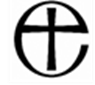 Name of child/renCurrent SchoolMary Dean’s CE PrimaryName of child/renEHCP? (please tick)Name of Social Worker (if applicable)Name of Parent/Carer 1Name of Parent/Carer 2Please tick if Lone Parent Contact no. Contact No.Job Title & place of work for Parent/Carer 1Job Title & place of work for Parent/Carer 2Working days and hoursWorking days and hoursDay(s) Requested for emergency childcareAfter School Club place required? (Please tick3.15-4.15 or 3.15- 5 pm)4.155 pmBreakfast Club (07.45-08.30) place required?Please tickAny changes to contact details for parent/carer or essential information for child/ren eg medical information